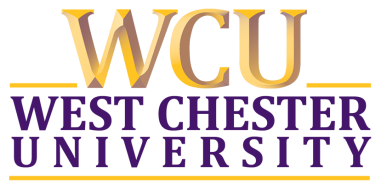 Mobility & Upper Extremity ImpairmentsDocumentation RequirementsProfessionals conducting the assessment, rendering a diagnosis, and providing recommendations for reasonable accommodations must be qualified to do so (i.e., licensed medical practitioner). There are a variety of mobility and upper extremity impairments that may affect a student's academic functioning while in college.  The nature of the specific mobility or upper extremity impairment and its impact on the student should be reflected in the documentation submitted to the OSSD by addressing the following:Evidence of current mobility impairment, including presenting symptoms and their duration and severity.Symptoms of mobility impairment must interfere with or reduce the quality of functioning in the educational environment and possibly home, social, work, or other setting.Individual’s history relevant to current mobility impairment.Individual’s history of use of assistive or adaptive technology to improve or facilitate mobility.Symptoms of mobility impairment and associated functional limitations in the academic environment and possibly other settings should warrant reasonable accommodations, which are presented in terms of a summary and recommendations (i.e., symptom and suggested reasonable accommodation to mitigate symptom).